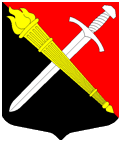 СОВЕТ ДЕПУТАТОВМуниципальное образование Тельмановское сельское поселение Тосненского района Ленинградской областиРЕШЕНИЕ № 276Принято советом депутатов «26» мая 2022 года«Об отмене решения Совета депутатов муниципального образования Тельмановское сельское поселение Тосненского района Ленинградской области от 21 октября 2020 года №183 «Об утверждении Положения о совете ветеранов муниципального образования Тельмановское сельское поселение Тосненского района Ленинградской области» В соответствии с Федеральным законом от 06.10.2003 № 131-ФЗ «Об общих принципах организации местного самоуправления в Российской Федерации», Уставом муниципального образования Тельмановское сельское поселение Тосненского района Ленинградской области, в целях устранения противоречий Совет депутатов муниципального образования Тельмановское сельское поселение Тосненского района Ленинградской области (далее – Совет депутатов)РЕШИЛ:1. Отменить решение Совета депутатов муниципального образования Тельмановское сельское поселение Тосненского района Ленинградской области от 21 октября 2020 года №183 «Об утверждении Положения о совете ветеранов муниципального образования Тельмановское сельское поселение Тосненского района Ленинградской области.2. Опубликовать настоящее решение в соответствии с положениями устава муниципального образования Тельмановское сельское поселение Тосненского района Ленинградской области. 3. Настоящее решение вступает в силу со дня официального опубликования.Глава муниципального образования                                                       Г.В. Сакулин